VSTUPNÍ ČÁSTNázev moduluOchrana člověka za mimořádných událostí - H+LKód modulu99-m-3/AJ08Typ vzděláváníOdborné vzděláváníTyp moduluodborný průřezovýVyužitelnost vzdělávacího moduluKategorie dosaženého vzděláníH (EQF úroveň 3)L0 (EQF úroveň 4)Skupiny oborů99 - PrůřezovéKomplexní úlohaObory vzdělání - poznámkyPro všechny obory vzděláníDélka modulu (počet hodin)6Poznámka k délce moduluPlatnost modulu od30. 04. 2020Platnost modulu doVstupní předpokladyVstupní předpoklady nebyly stanoveny.JÁDRO MODULUCharakteristika moduluModul je určen pro obory vzdělání  v kategorii dosaženého vzdělání H a L0 a bude realizován jako odborně průřezový. Tento modul přispívá k aktivnímu přístupu žáků ke své odborné profesní kariéře a k zlepšení občanské gramotnosti. Žáci po absolvování tohoto modulu získají základní informace o povinnostech podnikajících fyzických a právnických osob při vzniku mimořádné události. Současně dokáží v případě mimořádné události adekvátně reagovat, ochránit se a případně pomoci ostatním.Očekávané výsledky učeníVýsledky učení ve vazbě na RVPdodržuje ustanovení týkající se bezpečnosti a ochrany zdraví při práci a požární prevenceváží si zdraví a cílevědomě je chrání; rozpozná, co ohrožuje tělesné a duševní zdravíŽák:vysvětlí hlavní zásady chování v případě vzniku mimořádné událostinahlásí mimořádnou událost na příslušnou linku tísňového volání a popíše právní dopady zneužití volání na tísňovou linkuzvládá správné postupy v případě zaznění varovného signálu „Všeobecná výstraha“využije prostředků improvizované ochrany a připraví evakuační zavazadlopopíše základní práva a povinnosti právnických, podnikajících fyzických a fyzických osob ve vztahu k zákonům č. 239/2000 Sb., a č. 240/2000 Sb.Obsah vzdělávání (rozpis učiva)Zásady chování v případě vzniku mimořádné události (při haváriích a antropogenních mimořádných událostech a mimořádných událostech způsobených přírodními vlivy)Zásady volání na tísňové linky včetně právních otázek týkajících se zneužití linky tísňového voláníVarovný signál „Všeobecná výstraha“, správný postup v případě jeho zazněníProstředky improvizované ochrany a jejich správné použití, evakuační zavazadloPráva a povinnosti právnických, podnikajících fyzických a fyzických osob ve vztahu k zákonu č. 239/2000 Sb., o integrovaném záchranném systému a o změně některých zákonů, a zákonu č. 240/2000 Sb., o krizovém řízení a o změně některých zákonůUčební činnosti žáků a strategie výukyStrategie výukyMetody slovní:monologické metody (vysvětlování, popis, výklad)dialogické metody (rozhovor, diskuse)názorně demonstrační metody (předvádění a pozorování)metody práce s učebnicí, knihou, odborným časopisem, internetemMetody praktické:aktivizující situační metody (řešení problémového případu)

 Učební činnostiŽák:pracuje s informacemi získanými z výkladu učitelepři své činnosti uplatňuje práci s odborným textemnavrhuje, jak čelit mimořádným událostemkonzultuje danou problematiku s učitelemaplikuje teoretické poznatky do praktických příkladůodhaluje případnou chybovost a provede opravuČinnosti žáka ve vazbě na výsledky učení:Dodržuje ustanovení týkající se bezpečnosti a ochrany zdraví při práci a požární prevencepři výkonu své činnosti dodržuje právní předpisy k zajištění bezpečnosti a ochrany zdraví při prácipoužívá předepsané osobní ochranné pracovní pomůcky a ochranná zařízeníchová se tak, aby nezpůsobil mimořádnou událostdodržuje návody a správné postupy při obsluze zařízeníVáží si zdraví a cílevědomě je chrání; rozpozná, co ohrožuje tělesné a duševní zdravíkaždý žák se chová tak, aby neohrozil sebe a své okolírozhoduje se zodpovědně podle dané situacedle svých možností poskytne účinnou pomoc a chová se zodpovědně v krizových situacích i v situacích ohrožujících život a zdraví člověkaVysvětlí hlavní zásady chování v případě vzniku mimořádné událostipracuje s informacemi získanými od učiteleve spolupráci s učitelem popíše důsledky působení přírodních živlůsamostatně charakterizuje nebezpečí při vzniku haváriena příkladech vysvětlí, jak se správně chovat při haváriích, antropogenních mimořádných událostech a událostech způsobených přírodními vlivyNahlásí mimořádnou událost na příslušnou linku tísňového volání a popíše právní dopady zneužití volání na tísňovou linkuvyjmenuje a rozlišuje jednotlivé linky tísňového volánísamostatně dokáže nahlásit mimořádnou událost na příslušnou linku tísňového voláníve skupině žáků nebo samostatně vysvětlí základní právní dopady zneužití volání na tísňovou linkudiskutuje o možných rizicích ve skupině žákůZvládá správné postupy v případě zaznění varovného signálu „Všeobecná výstraha“rozpozná varovný signál „Všeobecná výstraha“ a signály „Požární poplach“ a „Zkouška sirén“ve spolupráci s učitelem popíše správný postup chování občana v případě zaznění signálu „Všeobecná výstraha“Využije prostředků improvizované ochrany a připraví evakuační zavazadlosamostatně popíše obsah evakuačního zavazadlavysvětlí ve skupině žáků, co jsou to prostředky improvizované ochrany a dokáže je použítna příkladu dodržuje zásady evakuace, včetně zásad opuštění obydlíkonzultuje s učitelem zásady opuštění  obydlíPopíše základní práva a povinnosti právnických, podnikajících fyzických a fyzických osob ve vztahu k zákonům č. 239/2000 Sb., a č. 240/2000 Sb.popíše zapojení právnických a fyzických osob do záchranných a likvidačních prací (včetně možnosti odmítnutí těchto povinností)ve spolupráci s učitelem vysvětlí omezení vyplývající z vyhlášení jednoho z krizových stavůZařazení do učebního plánu, ročník1. ročníkVÝSTUPNÍ ČÁSTZpůsob ověřování dosažených výsledkůPísemné zkoušení: znalosti a jejich aplikace se ověří formou otevřených otázek s tématy:zásady chování v případě vzniku mimořádné události (při haváriích a antropogenních mimořádných událostech a mimořádných událostech způsobených přírodními vlivy) – 3 otázkyzásady volání na tísňové linky včetně právních otázek týkajících se zneužití linky tísňového volání – 3 otázkyvarovný signál „Všeobecná výstraha“, správný postup v případě zaznění – 3 otázkyprostředky improvizované ochrany a evakuační zavazadlo – 3 otázkypráva a povinnosti právnických, podnikajících fyzických a fyzických osob ve vztahu k zákonu č. 239/2000 Sb., o integrovaném záchranném systému a o změně některých zákonů, a zákonu č. 240/2000 Sb., o krizovém řízení a o změně některých zákonů – 3 otázkyKritéria hodnoceníPísemné zkoušení: žák získá maximálně 60 bodů, s ohledem na konkrétní témata:zásady chování v případě vzniku mimořádné události (při haváriích a antropogenních mimořádných událostech a mimořádných událostech způsobených přírodními vlivy) – maximálně 12 bodůzásady volání na tísňové linky včetně právních otázek týkajících se zneužití linky tísňového volání – maximálně 12 bodůvarovný signál „Všeobecná výstraha“, správný postup v případě zaznění – maximálně 12 bodůprostředky improvizované ochrany a evakuační zavazadlo – maximálně 12 bodůpráva a povinnosti právnických, podnikajících fyzických a fyzických osob ve vztahu k zákonu č. 239/2000 Sb., o integrovaném záchranném systému a o změně některých zákonů, a zákonu č. 240/2000 Sb., o krizovém řízení a o změně některých zákonů – maximálně 12 bodůŽák uspěl při dosažení alespoň 40 bodů.U písemného zkoušení se hodnotí věcná správnost výkladu pojmů, aplikace z teoretických poznatků do praktických příkladů.Doporučená literaturaKOPECKÝ, Miroslav, Eleonóra TILCEROVÁ a Jaromír ŠIMAN. Ochrana člověka za mimořádných událostí. Olomouc: Univerzita Palackého, 2014. Studijní opora. ISBN 978-80-244-4094-1PoznámkyObsahové upřesněníOV RVP - Odborné vzdělávání ve vztahu k RVPMateriál vznikl v rámci projektu Modernizace odborného vzdělávání (MOV), který byl spolufinancován z Evropských strukturálních a investičních fondů a jehož realizaci zajišťoval Národní pedagogický institut České republiky. Autory materiálu a všech jeho částí, není-li uvedeno jinak, jsou Jaromír Šiman, Eleonóra Tilcerová. Creative Commons CC BY SA 4.0 – Uveďte původ – Zachovejte licenci 4.0 Mezinárodní.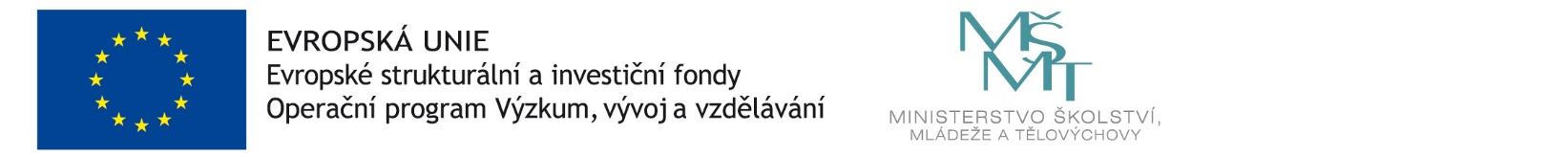 